Впишите фамилии и имена тех, кто просто собирается прийти посмотреть на конкурс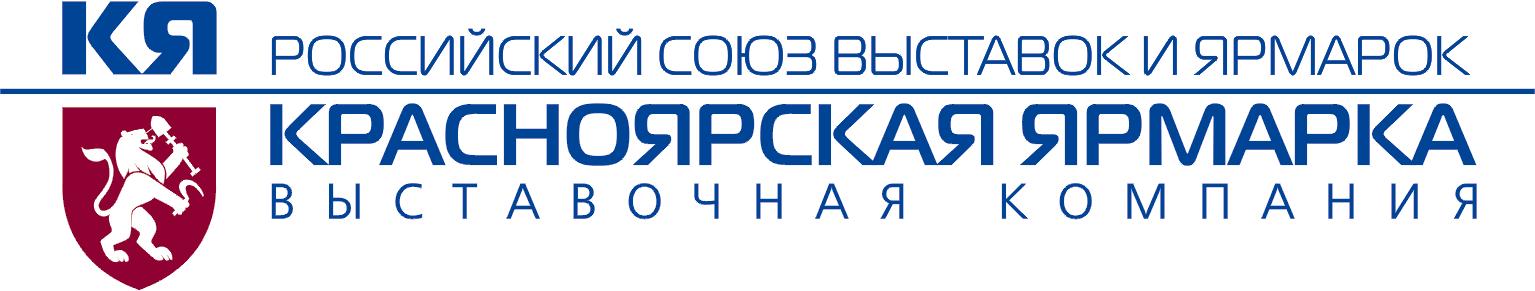 зао вк  "красноярская ярмарка"	юридический адрес: 660093, г. красноярск,остров отдыха, стр.8,пом.2.место нахождения: 660077, г. красноярск, ул. авиаторов,19почтовый адрес: 660049, г. красноярск, а/я 25226огрн 1022402657584, банковские реквизиты: красноярское городское отделение № 161, г. красноярскинн 2466032604  кпп 246601001р/с 40702810331280126081в восточно - сибирском банке сбербанка россиик/с 30101810800000000627  бик 040407627                                             Приложение  1. ЗАЯВКА № _________________ от «_______» _______________ 2019 г. На участие в конкурсе «Клининг-Мастер 2019»ЗАЯВКА № _________________ от «_______» _______________ 2019 г. На участие в конкурсе «Клининг-Мастер 2019»ЗАЯВКА № _________________ от «_______» _______________ 2019 г. На участие в конкурсе «Клининг-Мастер 2019»ЗАЯВКА № _________________ от «_______» _______________ 2019 г. На участие в конкурсе «Клининг-Мастер 2019»ЗАЯВКА № _________________ от «_______» _______________ 2019 г. На участие в конкурсе «Клининг-Мастер 2019»ФИОФИОФИОФИОФИОКонтактный тел.:                                                           факс:                                                     e-mail:Контактный тел.:                                                           факс:                                                     e-mail:Контактный тел.:                                                           факс:                                                     e-mail:Место работы, адрес, должностьМесто работы, адрес, должностьМесто работы, адрес, должностьМесто работы, адрес, должностьМесто работы, адрес, должностьОбразованиеОбразованиеОбразованиеОбразованиеОбразованиеСтаж  в области клининговых усугСтаж  в области клининговых усугСтаж  в области клининговых усугСтаж  в области клининговых усугСтаж  в области клининговых усугПереподготовка, повышение квалификации, участие в конкурсах с указанием  года участия,  занимаемых местПереподготовка, повышение квалификации, участие в конкурсах с указанием  года участия,  занимаемых местПереподготовка, повышение квалификации, участие в конкурсах с указанием  года участия,  занимаемых местПереподготовка, повышение квалификации, участие в конкурсах с указанием  года участия,  занимаемых местПереподготовка, повышение квалификации, участие в конкурсах с указанием  года участия,  занимаемых местУчастник«______» ____ _____________2019 года                                                                     ____________________________                 (подпись)Участник«______» ____ _____________2019 года                                                                     ____________________________                 (подпись)Участник«______» ____ _____________2019 года                                                                     ____________________________                 (подпись)Участник«______» ____ _____________2019 года                                                                     ____________________________                 (подпись)Участник«______» ____ _____________2019 года                                                                     ____________________________                 (подпись)